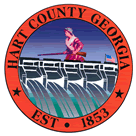 Hart  of CommissionersCalled Meeting November 26, 2013After the 5:30 p.m. Regular BOC MeetingCalled Meeting1.  Health InsuranceOther items as time allows Hart  of CommissionersCalled MeetingNovember 26, 2013Following the 5:30 p.m. Regular BOC MeetingHealth Insurance  Jon Caime explained that the BOC budgeted FY14 health insurance based on the average increase in health insurance that the BOC has covered over the past 10 years which is budgeted at $6,010 per employee. The negotiated rate for FY14 is $6,103.  However the new Federal ACA law has implemented several new fees that the County will be required to pay which will cost an additional $233 per employee.   Commissioner Dorsey inquired about various cost saving measures that may be available to help save money for the employee and taxpayer. Broker Andrew LaRocco suggested implementing a wellness program to help offset the rising costs. However, there are certain guidelines that are associated with implementing the program. Chairman Myers moved to recommend the county absorb the additional fees for health insurance coverage; and to inform the Department Heads and Constitutional Officers not to come back to the county for additional request during the fiscal year. Commissioner Oglesby provided a second to the motion. Commissioner Dorsey recommended that the BOC seek alternative ways to fund this increase without passing this cost on to the taxpayers and reconvene to discuss this issue at the next BOC meeting.After discussing the issue further, Chairman Myers withdrew his motion. Commissioner Oglesby withdrew the second.   No further action was taken on this issue.Other item as time allowsNo other business was discussed. Adjournment Commissioner Oglesby moved to adjourn the meeting. Commissioner Dorsey provided a second to the motion. The motion carried 4-0. --------------------------------------------------------------		-----------------------------------------------------------William Myers, Chairman				Lawana Kahn, 